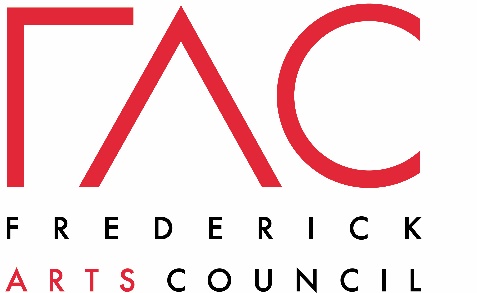 The Frederick Arts Council encourages and invests in a vibrant and cohesive arts community for the people of Frederick County and its visitors. The Frederick Arts Council believes that the arts—inclusive of music, visual arts, media arts, theater, dance, and literary arts—should be accessible to all. A community-based partnership organization, the Frederick Arts Council works to promote quality arts programming, arts organizations and artists.The intern will gain experience working to support the daily activities necessary to manage a small non-profit such as:Development:Identify potential funding leadsAssist with grant writing to prepare proposals in response to RFPs.Assist in preparing reports for fundersMaintain electronic archives of development correspondence and activitiesCommunications:Assist with development of e-newsletter, other e-announcements and press releasesUpdate website and social media contentPrograms:Work with staff to produce necessary documents for successful program implementationAnalyze program and survey reports to complete statisticsProcess member dues invoicingAssist with hands-on tasks such as posting flyers, installing art exhibits, and coordinating events both virtually and in-person among other tasksGeneral Administrative Duties:Reception at venues such as welcome desk at art centerUpdate electronic records and filesAssist with meeting and special event set upEssential Qualifications:Excellent interpersonal organizations and administrative skillsAttention to detailAbility to multi-taskExperience with Microsoft Office SuitePreferred Qualifications:Prior internship experience in a non-profit settingInterest in the arts and humanitiesWorking knowledge of word press and social mediaThe Frederick Arts Council is an Equal Opportunity Employer.To Apply: Please submit a resume, cover letter and brief writing sample to info@frederickartscouncil.org Indicate “Fall Internship Application” in the subject line of your emailStatus: Paid InternshipHours: 10-20 hr/week